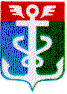 РОССИЙСКАЯ ФЕДЕРАЦИЯПРИМОРСКИЙ КРАЙ
ДУМА НАХОДКИНСКОГО ГОРОДСКОГО ОКРУГАРЕШЕНИЕ__.__.2023                                                                                                        ПРОЕКТ-НПАО внесении изменений в статью 3 решения Думы Находкинского городского округа от 23.12.2016 № 1056-НПА «О порядке подготовки и утверждении документов территориального планирования Находкинского городского округа» 1. Внести в статью 3 решения Думы Находкинского городского округа от 23.12.2016 № 1056-НПА «О порядке подготовки и утверждении документов территориального планирования Находкинского городского округа» (Находкинский рабочий, 2016, 30 декабря № 34; 2017, 9 февраля, № 5; 2018, 14 июня № 19; Ведомости Находки, 2019, 2 октября, № 42; 2020, 23 декабря № 91; 2021, 5 марта, № 13; 2022, 28 декабря № 88) следующие изменения:1) в части 6 после слов «Согласование проекта генерального плана» дополнить    словами «, изменений в утвержденный генеральный план», слова «двухмесячный срок (за исключением случая, предусмотренного частью 6.1 настоящей статьи)» заменить словами «течение тридцати дней»; 2) части 6.1 и 6.2 признать утратившими силу; 3) в части 7 слова «сроков, установленных частями 6-6.2» заменить словами «срока, установленного частью 6»;2. Настоящее решение вступает в силу со дня официального опубликования.Председатель ДумыНаходкинского городского округа 			                                    А.В. КузнецовГлава Находкинского городского округа                                                   Т.В. Магинский